16/08/2021	https://sipac.ufpb.br/public/jsp/processos/documento_visualizacao.jsf?idDoc=1932819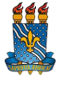 MINISTÉRIO DA EDUCAÇÃOUNIVERSIDADE FEDERAL DA PARAÍBADESPACHO Nº 7 / 2021 - CCHLA - DCS (11.01.15.02)Nº do Protocolo: NÃO PROTOCOLADOJoão Pessoa-PB, 10 de Agosto de 2021Prezados,Devolvemos o processo, que trata do relatório de estágio probatório do docente THIAGO PANICA PONTES, lotado no Departamento de Ciências Sociais (DCS - CCHLA), com o seguinte esclarecimento:a) Segue em anexo a ficha (tabela) de pontuação e avaliação do docente, referente ao Anexo I da Resolução Nº 05/99, preenchido pela chefia departamental.Atenciosamente,(Assinado digitalmente em 10/08/2021 16:09 )DJANILSON AMORIM DA SILVAPROFESSOR DO MAGISTERIO SUPERIORMatrícula: 1715483(Assinado digitalmente em 11/08/2021 15:10 )GUSTAVO FERREIRA DA COSTA LIMAPROFESSOR DO MAGISTERIO SUPERIORMatrícula: 1117951(Assinado digitalmente em 10/08/2021 14:09 )ITALO FITTIPALDIPROFESSOR DO MAGISTERIO SUPERIORMatrícula: 1483396Processo Associado: 23074.041339/2021-93Para verificar a autenticidade deste documento entre em https://sipac.ufpb.br/documentos/ informando seu número: 7, ano: 2021, documento (espécie): DESPACHO, data de emissão: 10/08/2021 e o código de verificação: 6a06075344https://sipac.ufpb.br/public/jsp/processos/documento_visualizacao.jsf?idDoc=1932819	1/1